 Now that you have read the information about coalition governments you are to answer the following questions.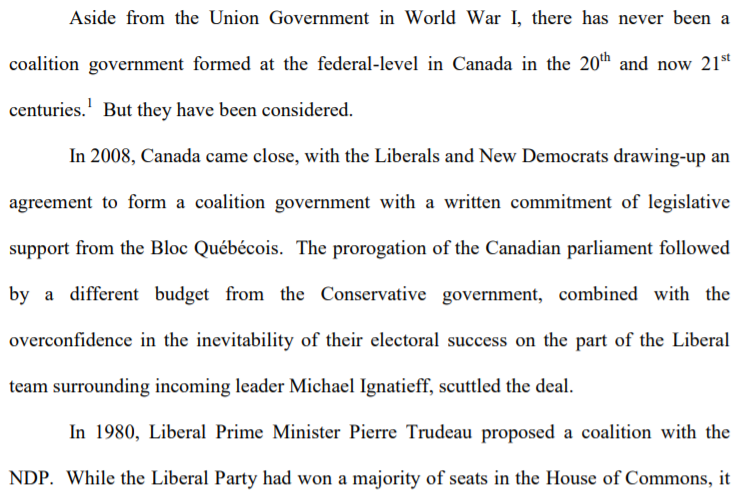 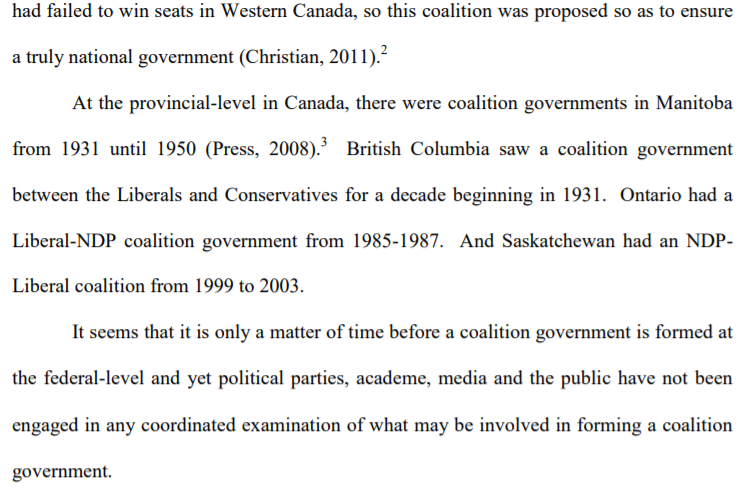 True/False__________ - There has only been one official coalition government at the federal level in Canada.__________ - in 2008 there was a coalition government formed.__________ - the only province in Western Canada to never have a coalition govenrment is Manitoba__________ - a minority government is one where the winning party is mostly made up of mp’s that are considered part of a cultural minority__________ - Justin Trudeau proposed a coalition with the NDP in 1980.Fill-in-the-blanksIn 2008 the ______________ and ________________ drew up an agreement for a coalition government.Recently in the news it was announced that ___________________ of the ________________ party said he would absolutely consider a coalition government with the ____________________ if the torries (Conservative party) were to win a minority government.